Alternativt förslag till Kommunstyrelsens sammanträde 2023-06-19:E7: Delårsrapport januari-april 2023Vänsterpartiet har tidigare lyft frågan om att uppdraget om en politisk ledd utredning om framtidens kollektivtrafik i stadens centrala delar inte bör avslutas. I samband med att Kommunstyrelsen behandlade årsredovisningen för 2022 fick vi gehör för ett sådant yrkande. Vi menar att inget har förändrats sedan dess och att uppdraget bör markeras som ”delvis genomfört”.Med anledning av ovanstående föreslår Vänsterpartiet att Kommunstyrelsen föreslår Kommunfullmäktige besluta:Att delårsrapport januari-april 2023 godkänns med ändringen att uppdraget om att genomföra en ny, politiskt ledd, utredning om framtidens kollektivtrafik genom stadens centrala delar markeras som ”Delvis genomfört”För Vänsterpartiet i KommunstyrelsenStefan Lindborg och Anne Rapinoja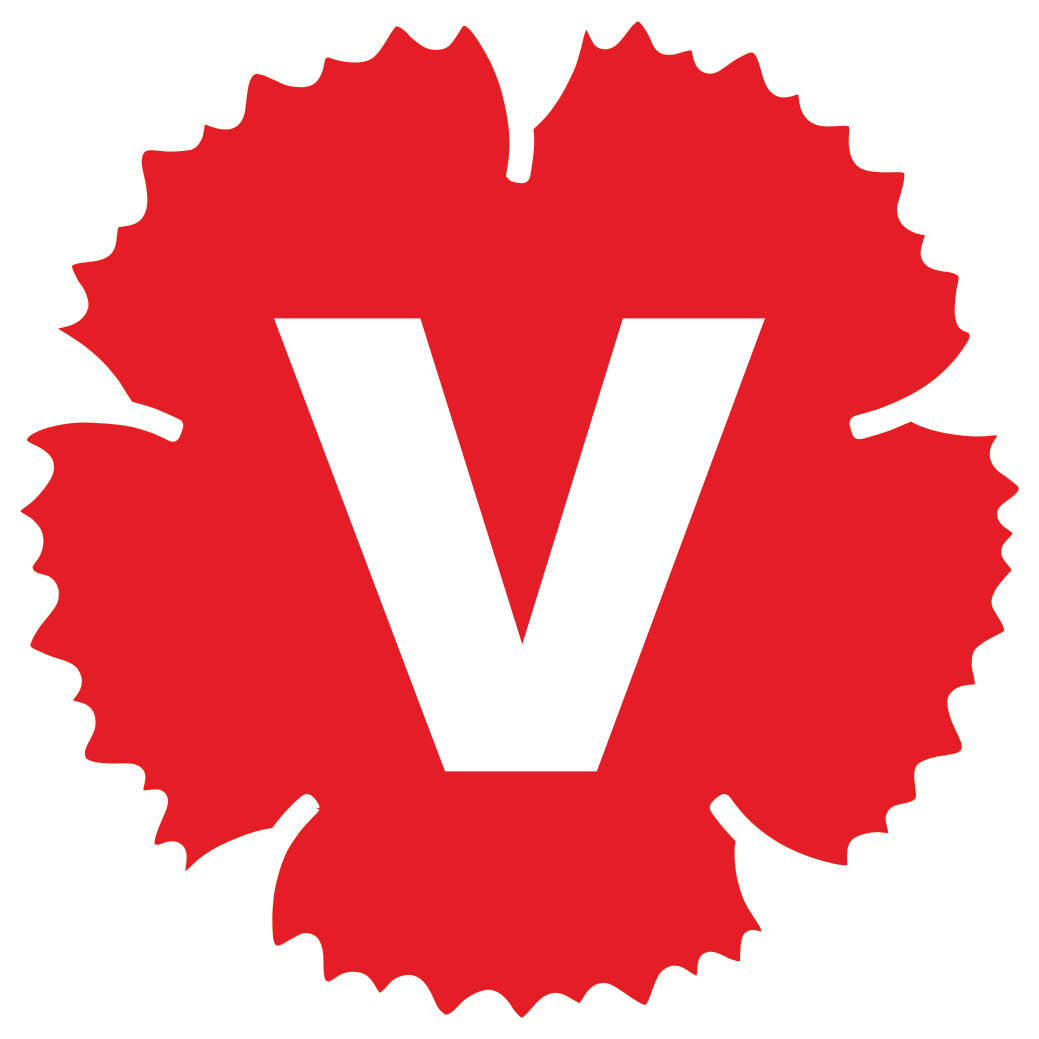 